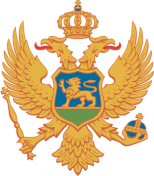 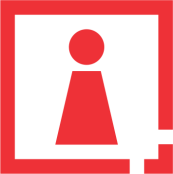 C R N A   G O R AAGENCIJA ZA ZAŠTITU LIČNIH PODATAKAI SLOBODAN PRISTUP INFORMACIJAMABr. 06-29-3062-2/18Podgorica, 26.03.2018.PRAVA CRNA GORAn/r Marku Milačiću, predsjedniku Prave Crne Gorei kandidatu za Predsjednika Crne GoreUl.Vukice Mitrović 11/4 P O D G O R I C AOdlučujući po Zahtjevu, br.06-29-3062-1/18 od 22.03.2018. godine ,kojim od Agencije za zaštitu ličnih podataka i slobodan pristup informacijama, Marko Milačić predsjednik Prave Crne Gore i kandidat za Predsjednika Crne Gore traži izjašnjenje da li njegov zahtjev za neposredan uvid u dokumentaciju koju je dostavio Državnoj izbornoj komisiji predstavlja povredu Zakona o zaštiti podataka o ličnosti, Savjet Agencije je na sjednici održanoj dana 26.03.2018. godine donio sljedećeM I Š LJ E NJ EDozvoljavanje neposrednog uvida kandidatu za Predsjednika Crne Gore Marku Milačiću ili licima koja ovlasti Prava Crna Gora u dokumentaciju koju je predao Državnoj izbornoj komisiji te uvid u listu predatih potpisa podrške koji su sastavni dio te dokumentacije nije u suprotnosti sa odredbama Zakona o zaštiti podataka o ličnosti.O b r a z l o ž e nj eDana 22.03.2018. godine ovoj Agenciji se obratio Marko Milačić predsjednik Prave Crne Gore i kandidat za Predsjednika Crne Gore Zahtjevom br.06-29-3062-1/18 u kojem navodi: da se obratio DIK-u podneskom kojim je tražio neposredan uvid u dokumentaciju koju je predao DIK-u, te uvid u predate potpise podrške koji su sastavni dio te dokumentacije; da je DIK zahtjev za neposredan uvid odbila kao neosnovan pozivajući se na Zakon o zaštiti podataka o ličnosti; da predati potpisi predstavljaju podršku građana njegovoj kandidaturi te da je u iste već imao uvid, prije predaje DIK-u. S tim u vezi, traži  izjašnjenje ove Agencije da li neposredan uvid u dokumentaciju koju je predao DIK-u predstavlja kršenje Zakona o zaštiti podataka o ličnosti. U prilogu je dostavio i odgovor Državne izborne komisije na njegov zahtjev br. 169/12 od 16.03.2018.godine u kojem se, između ostalog, navodi: "Imajući u vidu odredbe Zakona o zaštiti podataka o ličnosti, zahtjev za neposredan uvid u predate potpise je neosnovan."Postupajući u skladu sa članom 50 tačka 3 Zakona o zaštiti podataka o ličnosti („Službeni list CG“, br. 79/08, 70/09, 44/12 i 22/17), u kojem se navodi da Agencija daje mišljenja u vezi sa primjenom ovog zakona, a na osnovu predmetnog Zahtjeva, Savjet Agencije je mišljenja da dozvoljavanje neposrednog uvida  kandidatu za predsjednika Marku Milačiću ili licima koja ovlasti Prava Crna Gora u dokumentaciju koju je predao Državnoj izbornoj komisiji te uvid u listu predatih potpisa podrške koji su sastavni dio te dokumentacije nije u suprotnosti sa odredbama Zakona o zaštiti podataka o ličnosti.Članom 2 Zakona o zaštiti podataka o ličnosti (ZZPL) propisano je da se lični podaci moraju obrađivati na pošten i zakonit način i ne mogu se obrađivati u većem obimu nego što je potrebno da bi se postigla svrha obrade niti na način koji nije u skladu sa njihovom namjenom. Shodno članu 10 ZZPL obrada ličnih podataka može se vršiti po prethodno dobijenoj saglasnosti lica čiji se podaci obrađuju. Kandidata za Predsjednika , shodno članu 4 Zakona o izboru Predsjednika Crne Gore,  može predložiti politička stranka ili grupa građana, na osnovu potpisa najmanje 1,5% birača od ukupnog broja birača, računajući prema podacima o broju birača sa izbora koji su prethodili odluci o raspisivanju izbora. Obrazac liste podrške, saglasno članu 5,  sadrži sljedeće podatke : ime i prezime, datum rođenja, zanimanje, jedinstveni matični broj ili registarski broj lične karte i prebivalište kandidata i birača koji ga podržava.  Dakle, podrška kandidatu za Predsjednika je na dobrovoljnoj osnovi, i ostvaruje se na način da lice nakon što je upoznato o namjeni obrade ličnih podataka daje svoj pristanak odnosno svoje lične podatke i potpisuje listu podrške. S tim u vezi, a u smislu člana 4a ZZPL kandidat za Predsjednika koji je potrebnu dokumentaciju ,čiji su sastavni dio i liste podrške, predao na dalje korišćenje i obradu DIK-u ima svojstvo rukovaoca koji je odgovoran za tačnost i vjerodostojnost podataka sadržanih u istoj u smislu člana 22 ZZPL. Cijeneći da je Državna izborna komisija zakonski korisnik podataka potrebnih za predsjedničku kandidaturu i da ista preuzimanjem dokumentacije od strane kandidata za Predsjednika stiče svojstvo rukovaoca te da je Predsjednički kandidat ,po prirodi stvari, rukovalac koji je neposredno prikupljao podatke sadržane u predmetnoj dokumentaciji i prije predaje DIK-u imao uvid u iste ,smatramo da u smislu člana 10 stav 2 tačka 5 ZZPL kandidat za Predsjednika ima na zakonu zasnovan interes da, bez saglasnosti lica na koje se podaci odnose, izvrši uvid u dokumentaciju kod Državne izborne komisije.Na osnovu izloženog Savjet je mišljenja istaknutog u dispozitivu.SAVJET AGENCIJE:Predsjednik, Muhamed GjokajDostavljeno:Podnosiocu zahtjevaDržavnoj izbornoj komisijiOdsjeku za predmete i prigovore